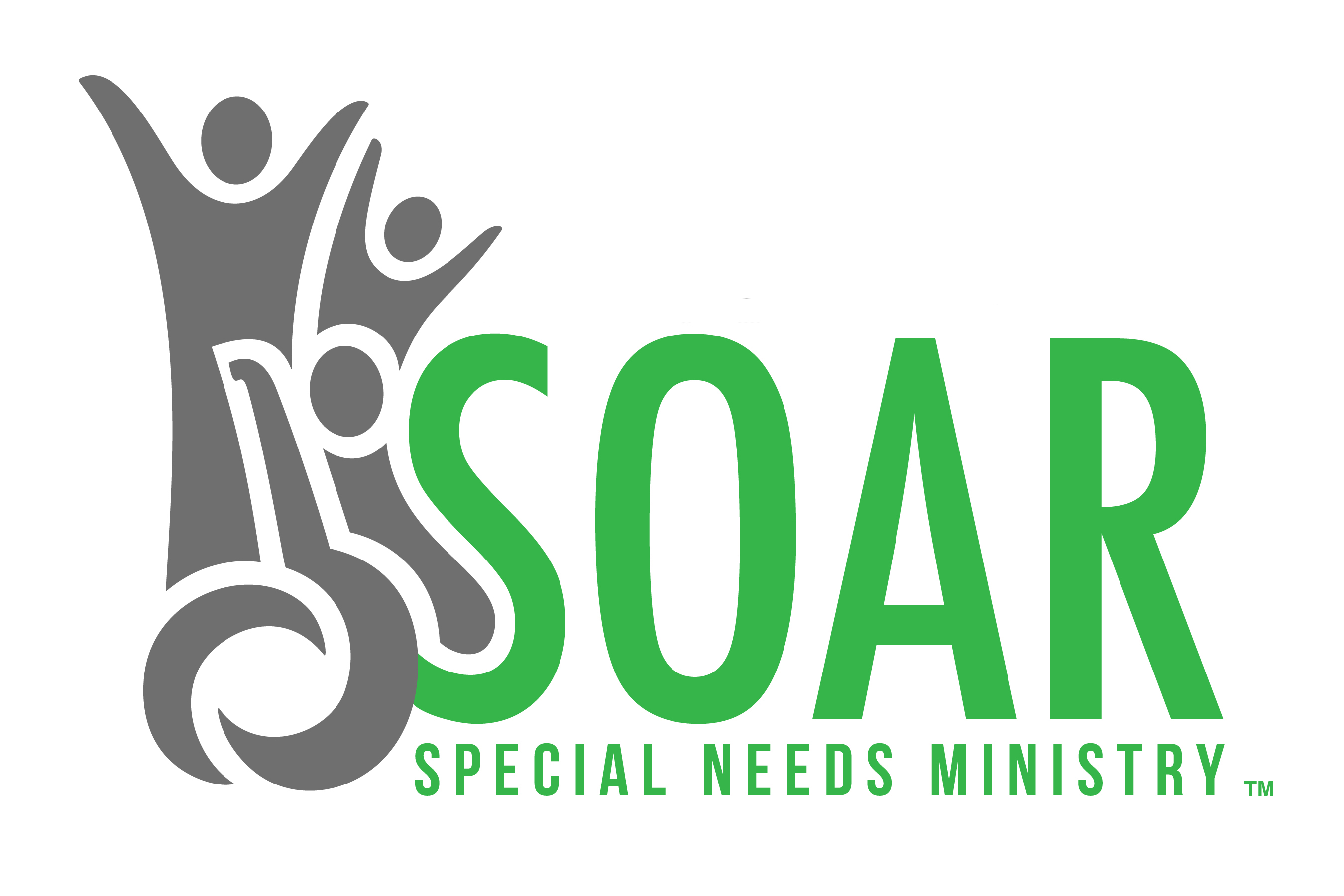 SOARly Needed R&R (Refuel & Refresh) – Respite Care ProgramPlan of Care*Date of Application _________________		*=required to answer*Child’s Full Name __________________________  Preferred Name ____________________*Date of Birth ____________________      *Age __________           *Gender  ______________Parents/Caretaker Full Name:  ____________________________________________________Address ______________________________________________________________________City, State, Zip _________________________________________________________________Home Phone ________________________         Cell Phone _____________________________Email:  _______________________________________________________________________Check this box to agree to be added to the SOAR email list to be informed of all upcoming eventsCell must be on while your child is at SOARly Needed R&R/CampHow did you hear about this program? ______________________________________________*What is wonderful about your child? _____________________________________________________________________________________________________________________________Siblings (w/o special needs) who will be attending SOARly Needed R&R Name:					Age			Birthday________________________________________________________________________________________________________________________________________________________________________________________________________________________________________________________________________________________________________________________In the event of an emergency and we can not reach you, the following person may be called and is authorized to pick up my child. (Positive ID must be provided before your child will be released.)Name  ____________________________________	  Relationship ________________________Phone ____________________________________*Diagnosis:  Please check all that apply & circle degree of severity:Autism				Mild		Moderate		ProfoundCerebral Palsy			Mild		Moderate		ProfoundCystic Fibrosis		Mild		Moderate		ProfoundDevelopmental Delay		Mild		Moderate		ProfoundDown syndrome		Mild		Moderate		ProfoundEmotional Disability		Mild		Moderate		ProfoundFragile X Syndrome		Mild		Moderate		ProfoundHearing Impaired		Mild		Moderate		ProfoundIntellectual Disability		Mild		Moderate		ProfoundLearning Disability		Mild		Moderate		ProfoundMultiple Handicaps		Mild		Moderate		ProfoundMuscular Dystrophy		Mild		Moderate		ProfoundMultiple Handicaps		Mild		Moderate		ProfoundPhysically Disabled		Mild		Moderate		ProfoundRett Syndrome		Mild		Moderate		ProfoundSeizure Disorder		Mild		Moderate		ProfoundTourettes Syndrome		Mild		Moderate		ProfoundVisually Impaired		Mild		Moderate		ProfoundOther (Asperger’s Syndrome, Brain Injury, Prader-Willi Syndrome…Please describe):  ________________________________________________________________________________________________________________________________________________*Seizures:NoneControlledUncontrolled 			Frequency:______________________________________If seizures occur, please describe: _______________________________________________*Communication Needs:Predominantly Non-VerbalPredominantly VerbalCheck all that apply:Speaks clearlyRequires prompts/cues to initiateVocalizations not always understoodRequires prompts to interactCan express basic needs and wants by:Eye contactGestures – Give examples: ____________________________________________Signs – give examples: _______________________________________________Assistive Technology (picture boards, books, talkers) ______________________Other, please describe: ____________________________________________________________________________________________________________________Able to readWhat level?  _______________________________________________________Able to writeWhat level?  _______________________________________________________*Sensory needs:Likes noiseSound Sensitive*Mobility needs:Walks independentlyUses cane/crutchesUses walkerUses wheelchairPower chairManual ChairOther __________________________________________________________________*Dietary/Feeding Needs:List all diet restrictions:  _________________________________________________________Food allergies: ______________________________________________________________________________________________________________________________________________Snacks/foods child enjoys:  _______________________________________________________Please check all that apply:Eats by mouthIndependent with set-upNPO (Nothing by mouth)Eats by G-tubeFeeds self with promptsUses special utensils/cupRequires supervision/physical assistance while eatingList any special equipment or positioning needed for feeding:  __________________________________________________________________________________________________Medication/Medical Information:**If you have a medical plan of care for emergencies, please attach a copy.  The same plan that you have for school or daycare provider is acceptable.Health Insurance Co. ________________________  ID#  ___________________Hospital Preference:  _____________________________Please indicate your child’s height _________________ and weight ______________Please list medications that are taken on a regular basis.	Medication		When Taken		How administered________________________________________________________________________________________________________________________________________________________________________________________________________________________________________________________________________________________________________________________________________________________________________________________________________________________________________________Allergies to medications:	Allergy		Severity of Reaction		Action Steps________________________________________________________________________________________________________________________________________________________________________________________________________________________________________________________________________________________________________________________________________________________________________Environmental Allergies: _________________________________________________________*Please list any medical or special precautions for managing the following concerns and check any that apply and explain:Seizures ________________________________________________________________G-Tube_________________________________________________________________Trach __________________________________________________________________Positioning ______________________________________________________________Respiratory ______________________________________________________________*Toilet/Hygiene Needs: Check all that applyUses toilet independentlyUses toilet with supervisionNeeds transfer assistance.  Explain ___________________________________________Follows schedule. Explain __________________________________________________Wears diapers/pull ups. Explain changing instructions ____________________________________________________________________________________________________List signs or gestures that may indicate their need to be changed or go to the bathroom: ___________________________________________________________________________Behavior Management:*Behavior Concerns:Please share any behaviors we should be aware of (i.e. aggressive behavior, tantrums, wandering): _____________________________________________________________________________________________________________________________________________________________________________________________________________________________*Behavior Modification Plan:Please explain in detail the behavior management plan being used at home and school to modify inappropriate behavior that may be exhibited.  Our goal is to maintain consistency in the implementation of this plan:  __________________________________________________________________________________________________________________________________________________________________________________________________________________*Activities my child likes: (music, stories, coloring, physical games, independent play, group activities, reading, being read to, etc.) ___________________________________________________________________________________________________________________________________________________________________________________________________________*My child becomes upset or angry when: __________________________________________________________________________________________________________________________*My child needs encouragement to:  ______________________________________________________________________________________________________________________________*My child does not enjoy: ______________________________________________________________________________________________________________________________________*Personal goals for my child ____________________________________________________________________________________________________________________________________*Goals for R&R/camp for my child _______________________________________________________________________________________________________________________________*Other things I’d like you to know about my child _____________________________________________________________________________________________________________________________________________________________________________________________________________________________________________________________________________________________________________________________________________________________Please share with us any information about your other children attending SOARly Needed R&R (i.e. what activities do they enjoy participating in)  _____________________________________________________________________________________________________________________________________________________________________________________________________________________________________________________________________________________________________________________________________________________________***Please update this plan of care yearly or if any significant changes occur in your child’s (children’s) status._______________________________		____________________Parent or Legal Guardian				Date______________________________Signature of Parent/Legal GuardianMail application to:SOAR Special Needs Attn:  Stephen “Doc” Hunsley, M.D.12801 W 124th St.Overland Park, KS 66213Or email to info@soarspecialneeds.orgSOARspecialneeds.org 816-506-1305